Elementary Breakfast - October 2019Elementary Breakfast - October 2019Elementary Breakfast - October 2019Elementary Breakfast - October 2019Elementary Breakfast - October 2019MondayTuesdayWednesdayThursdayFriday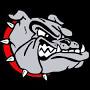 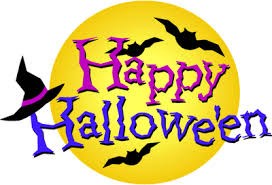 *This institution is an equal opportunity provider.